Applicant InformationEducationPrevious EmploymentReferencesDisclaimer and SignatureI certify that my answers are true and complete to the best of my knowledge. If this application leads to employment, I understand that false or misleading information in my application or interview may result in my release.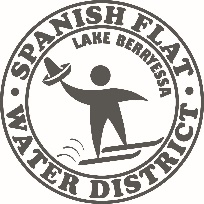 Spanish Flat Water DistrictEmployment ApplicationFull Name:Date of Birth:LastFirstM.I.Address:Street AddressApartment/Unit #CityStateZIP CodePhone:Email:Position Appling for:Are you a citizen of the ?YESNOIf no, are you authorized to work in the U.S.?YESNOHave you ever worked for the SFWD?YESNOIf yes, when?Have you ever been convicted of a felony?YESNOIf yes, explain:High School:Did you graduate?    YES      NOYear:College:Did you graduate?    YES      NOYear:Degree Earned:Degree Earned:Certification:Year:Certification:Year:Certification:Year:Employer NameEmployer NamePhone:Address:  Supervisor:Job Title:Starting Salary:$Ending Salary:$Responsibilities:From:To:Reason for Leaving:Please provide two references; only one personal reference, please.Please provide two references; only one personal reference, please.Please provide two references; only one personal reference, please.Please provide two references; only one personal reference, please.Please provide two references; only one personal reference, please.Please provide two references; only one personal reference, please.Name:Years Known:Phone #:Name:Years Known:Phone #:Signature:XDate:OFFICE USE ONLYOFFICE USE ONLYOFFICE USE ONLYOFFICE USE ONLYHire Date:Approved by:Signature of Hiring Authority